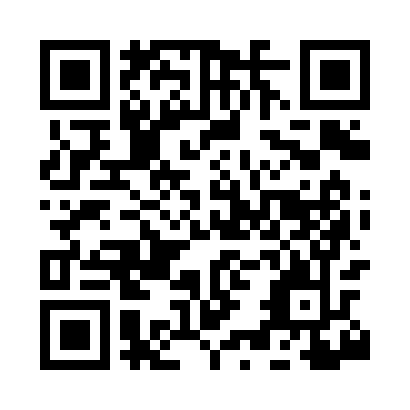 Prayer times for Tuckers Corner, Missouri, USAMon 1 Jul 2024 - Wed 31 Jul 2024High Latitude Method: Angle Based RulePrayer Calculation Method: Islamic Society of North AmericaAsar Calculation Method: ShafiPrayer times provided by https://www.salahtimes.comDateDayFajrSunriseDhuhrAsrMaghribIsha1Mon4:316:011:225:158:4210:132Tue4:326:021:225:158:4210:123Wed4:326:021:225:158:4210:124Thu4:336:031:235:158:4210:125Fri4:346:031:235:158:4210:116Sat4:356:041:235:158:4210:117Sun4:356:051:235:158:4110:108Mon4:366:051:235:168:4110:109Tue4:376:061:235:168:4110:0910Wed4:386:061:235:168:4010:0911Thu4:396:071:245:168:4010:0812Fri4:396:081:245:168:3910:0713Sat4:406:081:245:168:3910:0714Sun4:416:091:245:168:3910:0615Mon4:426:101:245:168:3810:0516Tue4:436:101:245:168:3710:0417Wed4:446:111:245:168:3710:0418Thu4:456:121:245:168:3610:0319Fri4:466:131:245:168:3610:0220Sat4:476:131:245:168:3510:0121Sun4:486:141:245:168:3410:0022Mon4:496:151:245:158:349:5923Tue4:506:161:245:158:339:5824Wed4:526:161:245:158:329:5725Thu4:536:171:245:158:319:5626Fri4:546:181:245:158:309:5527Sat4:556:191:245:158:309:5328Sun4:566:201:245:158:299:5229Mon4:576:211:245:148:289:5130Tue4:586:211:245:148:279:5031Wed4:596:221:245:148:269:49